Artículo 13I. Su estructura orgánica, las atribuciones, facultades y obligaciones por unidad administrativa.II. Los informes de Gobierno a que están obligados.III. El marco normativo que les rige: incluyendo leyes, decretos, reglamentos, bandos de policia y gobierno, acuerdos, manuales de organización, circulares y demás disposiciones de carácter general, regulen su actuación. 

- Ley Electoral para el Estado de Durango-Ley de Medios de Impugnación en materia electoral y de participación ciudadana para el Estado de Durango- Ley de Transparencia y Acceso a la Información Pública del Estado de Durango.- Reglamento Interno del Tribunal ElectoralAl mes de Noviembre de 2015, el Tribunal Electoral del Estado de Durango no ha emitidoDecretos.

Al mes de Noviembre de 2015, el Tribunal Electoral del Estado de Durango no ha emitido Circulares.IV. Los servicios que ofrecen, asi como los tramites, requisitos y formatos para acceder a los mismos:Servicios Jurisdiccionales:Avisos de SesiónSe publica en los estrados de este Tribunal, la lista de los asuntos a resolver en la correspondiente sesión pública.Su finalidad es que cualquier persona pueda saber el día y la hora de los asuntos a resolver y sean de su interés.Fundamento: Art. 11 frac. III del Reglamento Interno del Tribunal Electoral del Estado de Durango.Área Responsable: Secretaría General de Acuerdos.Consulta de ExpedientesSolicitar la consulta física del expediente de los medios de impugnación concluídos.Acudir personalmente a las oficinas del Tribunal Electoral del Estado de Durango.Fundamento: Art. 23 párrafo 2° del Reglamento Interno del Tribunal Electoral del Estado de Durango.Área Responsable: Archivo Jurisdiccional.Recepción de DocumentosCoordinar la recepción de documentos y elementos de prueba.Recibir y distribuir la documentación sustantiva de entrada, desde la etapa de recepción hasta su asignación y turno.Fundamento: Art. 17 del Reglamento Interno del Tribunal Electoral del Estado de Durango.Área Responsable: Oficialía de Partes.Estadísticas de Actividad JurisdiccionalDar a conocer la información estadística de la actividad sustantiva del Tribunal Electoral del Estado de Durango.A través de la unidad de Transparencia se podrá solicitar información estadística.Fundamento: Art. 53 del Reglamento Interno del Tribunal Electoral del Estado de Durango.Área Responsable: Coordinación de Estadística Jurisdiccional.EstradosSon lugares públicos destinados en las oficinas de este Tribunal, para que en ellos se coloquen acuerdos, autos, resoluciones o sentencias sobre medios de impugnación.Su finalidad es dar a conocer y publicitar las notificaciones y la actividad jurisdiccional de este Tribunal.Fundamento: Art. 79 del Reglamento Interno del Tribunal Electoral del Estado de Durango.Área Responsable: Oficina de Actuarios.Servicios Informativos:Servicios DocumentalesCualquier persona puede acudir al Centro de Documentación de este Tribunal y solicitar el acervo documental y bibliográfico disponible que sea de su interés.Toda persona que requiera el servicio deberá registrarse previamente.En materia de TransparenciaLas Solicitudes de información se deberán hacerse con atención a la Unidad de Enlace.Solicitud de información 2015 V. El curriculum desde jefe de departamento o su equivalente y superiores jerárquicos:VI. El directorio, desde el nivel de jefe de departamento o sus equivalentes hasta el nivel mas alto, incluyendo domicilio, número telefónico y dirección electrónica oficial de contar con ella:Direccion:Francisco Sarabia # 138 Barrio de AnalcoTeléfonos:(618) 825 81 18(618) 825 81 19(618) 825 81 20 (fax)VII. La remuneración total que perciben los servidores públicos, ya sea por sueldos o por honorarios, incluyendo todas las percepciones, prestaciones y sistemas de compensación que se perciban, presentados en rangos mínimos y máximos por nivel jerárquico:VER TABULADOR 2015VIII. Los indicadores relativos a los gastos por concepto de viáticos, y gastos de representación:Los indicadores relativos a los gastos por viáticos y gastos de representación del mes de Noviembre serán publicados a finales del mes de Diciembre una vez autorizado por la Comisión de Administración.IX. Los planes estatales y municipales de desarrollo; los programas operativos anuales y sectoriales; las metas y objetivos de las unidades administrativas y los avances de cada uno de ellos:Plan EstatalComo parte de los Ejes Rectores del Plan Estatal de Desarrollo 2011 – 2016, el Tribunal Electoral del Estado se encuentra integrado dentro del Capítulo 6 “Gobierno de Resultados con trato humano y servicios de Calidad “,así como en el Objetivo No.5 y  No. 7 “Democracia y participación ciudadana  e Instituciones electorales fuertes e imparciales”, respectivamente.En ellos se establece el fortalecimiento de los organismos electorales, como garantía de la voluntad popular y de respeto a los principios y normatividades que los rigen.En cuanto a los planes municipales, estos no aplican, de acuerdo a las funciones que desempeña este Tribunal Electoral, en virtud del ámbito de su competencia.NO APLICA .- El Tribunal Electoral, no es sujeto a medición o evaluación en el desempeño de sus facultades y atribuciones a través de los “Indicadores de Gestión”, porque éstas no se regulan por los “planes de desarrollo ni por programas operativos anuales y sectoriales”; sino por la Constitución Política del Estado y la Ley Electoral del Estado.El Tribunal Electoral del Estado de Durango,es un órgano autónomo que fue creado por mandato constitucional, en los términos de lo dispuesto en el artículo 97 de la Constitución Política del Estado.X. Los listados de los expedientes administrativos que justifican el otorgamiento específico de algún permiso, patente, concesión o licencia que incluyan el nombre o razón social del titular, concepto del otorgamiento de la concesión, autorización, permiso o licencia, costo y vigencia:Esta comisión no otorga ningun tipo de permisos, concesiones ni licencias (No Aplica).XI. Los resultados de todo tipo de auditorias concluidas y otras acciones de revisión que deberán contener: el número y tipo de auditoría realizada en el ejercicio presupuestal respectivo, así como el órgano que la realizó; el número total de observaciones y las sanciones o medidas correctivas impuestas; y el seguimiento H. Congreso del Estado de Durango 7 del resultado de la auditoria y las aclaraciones y solventaciones efectuadas por el sujeto obligado:La última Auditoría que se realizó en el Tribunal Electoral del Estado de Durango, fue hecha por la Entidad de Auditoría Superior del Estado (EASE), el 15 de octubre de 2013, y de la revisión han quedado solventadas todas las observaciones con fecha 26 de febrero de 2014. 

Número de Auditoría: OFICIO: EASE/DAE-414/X-13 
Tipo de Auditoría realizada: GESTION FINANCIERA 
Ejercicio que se revisó: Ene-Sep 2013 
Órgano que la realizó: Entidad de Auditoría Superior del Estado 
Número total de Observaciones: 1 
Sanciones o medidas Correctivas: 0 
Aclaraciones y solventaciones efectuadas: OFICIO: EASE/DAE-414/X-13 
Ver la auditoriaXII. El presupuesto asignado así como los informes trimestrales sobre su ejecución, incluyendo: los ingresos recibidos por cualquier concepto, incluidos los donativos, señalando el donante y el nombre del responsable de recibirlo, adminístralos y ejercerlos; las bases de cálculo de los ingresos; origen de los ingresos; y los estados financieros y balances generales:El Presupuesto otorgado a este Tribunal para el ejercicio 2015 fue de $21,210,939.00 ,  publicado el Jueves 18 de Diciembre de 2014 en el Periódico Oficial número 101.Los Estados Financieros y de Resultados del mes de Noviembre serán publicados a finales del mes de Diciembre una vez autorizado por la Comisión de Administración.Estados Financieros Septiembre 2015
Estados Resultados Septiembre 2015
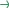 XIII. Información sobre su situación económica y endeudamiento o deuda pública:Al mes de Noviembre de 2015 el Tribunal Electoral del Estado de Durango no presenta pasivo alguno en sus estados financieros.XIV. Los destinatarios de toda entrega de recursos públicos, cualquiera que sea su destino y aplicación:Este Tribunal no otorga apoyos de ningun tipo (No Aplica)XV. Los informes presentados por los partidos políticos ante la autoridad estatal electoral:No Aplica.XVI. El nombre, domicilio oficial y dirección electrónica, en su caso, de los encargados de gestionar y resolver las solicitudes de información pública:Solicitud de InformaciónLa información podrá solicitarse por cualquiera de los siguientes medios:* Personalmente:Presentar solicitud ante la Unidad de Enlace en el domicilio del Tribunal mediante escrito libre con los siguientes datos: Nombre, Domicilio, Teléfono, Dirección de correo electrónico (en caso de tenerla).* Por internet:En la página electrónica del Tribunal: www.tedgo.gob.mx * Por correo electrónico:A la dirección de la Unidad de Enlace:unidad.enlace@tedgo.gob.mx*Por teléfono:Marcar el siguiente número: 01 (618) 8 25 81 18 y 19 ext. 102Responsable de enlace a acceso a la información:Lic. Martha Guadalupe Amaro Herrera (marthaamaro@tedgo.gob.mx)XVII. El listado de los contratos o convenios celebrados por el sujeto obligado, donde se relacione el número de contrato, su fecha de celebración, el nombre o razón social con quien se contrate o convenga, el objeto del contrato o convenio y en su caso el monto del valor total de la contratación:Contratos 2015XVIII. La información relativa a los procedimientos de licitación de cualquier naturaleza, incluyendo: numero de licitación, invitación o adjudicación directa; convocatoria o invitaciones; participantes o invitados; nombre del ganador o adjudicado y razones que los justifican; fecha del contrato, monto, plazo de entrega o ejecución de los servicios u obra licitada:El Tribunal Electoral del Estado de Durango en el presente ejercicio presupuestal no ha llevado a cabo ningún proceso de licitación, hasta la fecha las adquisiciones de bienes y contratación de servicios han sido por Adjudicación Directa de conformidad con el Art. 17 de la Ley de Adquisiciones, Arrendamientos y Servicios Públicos del Estado de Durango.Es importante mencionar que la adquisición de bienes o la contratación de servicios se realizan solicitando a diferentes proveedores 3 cotizaciones del bien o servicio requerido, eligiendo el proveedor que ofrece el mejor servicio, calidad y precio.A) Por adjudicación directa.	Hasta $539,900.00B) Por invitación directa a cuando menos tres proveedores	de $539,900.01 hasta $1´010,950.00C) Por convocatoria pública	De $1´010,950.00 en adelanteXIX. Las listas de los beneficiarios de los programas sociales aplicados, así como la información sobre el diseño, montos, y ejecución de los programas de subsidio:Este Tribunal no otorga apoyos de ningun tipo (No Aplica)XX. Padrón de proveedores y contratistas, salvo los datos clasificados como reservados o confidenciales:XXI. Informe de los resultados de las giras de trabajo que se realicen fuera del territorio del Estado:INFORME DE GIRAS 2015XXII. Las relaciones de las solicitudes de acceso a la información y las respuestas dadas:RELACIÓN 2015Artículo 17VI. La información desagregada sobre el presupuesto asignado, así como los informes sobre su ejecución:Los Estados Financieros y de Resultados del mes de Noviembre serán publicados a finales del mes de Diciembre una vez autorizado por la Comisión de Administración.VII. Los principales indicadores sobre la actividad jurisdiccional que deben incluir, por lo menos, asuntos recibidos, resueltos, desechados, el número de sentencias dictadas, y en su caso, las que sean confirmadas, revocadas o modificadas por unidad jurisdiccional:Actividad Jurisdiccional 2015VIII. Los listados de los expedientes judiciales y administrativos concluidos, estando la totalidad de los mismos a disposición del público en el archivo judicial, salvo la información confidencial o reservada, en los términos de la presente ley:Listado Expedientes JDC 2015Listado Expedientes JE 2015IX. El listado de las sanciones disciplinarias de los servidores sancionados:Al mes de Noviembre de 2015 no se ha presentado ninguna sanción disciplinaria.X. Las listas de acuerdos, las sentencias relevantes con los respectivos votos particulares si los hubiere y la jurisprudencia:Lista de Acuerdos: El Tribunal Electoral no publica lista de acuerdos. (No Aplica).Votos Particulares y Jurisprudencia: Al mes de Noviembre de 2015 no se han emitido.XII. El listado de las controversias constitucionales que se encuentren en trámite, así como las resoluciones de las mismas que hayan causado estado:Al mes de Noviembre de 2015 no se ha presentado controversias constitucionales que se encuentren en trámite.XIII. Las convocatorias a concurso para ocupar cargos jurisdiccionales y los resultados de los mismos:Al mes de Noviembre de 2015 no se ha presentado ninguna convocatoria para ocupar cargos jurisdiccionales.NombreCargoCorreoDr. Raúl Montoya ZamoraMagistrado Presidenteraulmontoya@tedgo.gob.mxCurriculumM.M.E María Hortensia Alvarado CisnerosMagistradahortensiaalvarado@tedgo.gob.mxCurriculumM.D. Roberto Herrera HernándezMagistradorobertoherrera@tedgo.gob.mxCurriculumLic. Damián Carmona GraciaSecretario General de Acuerdosdamiancarmona@tedgo.gob.mxCurriculumC.P. Ma. del Carmen Soto VillarrealSecretaria Administrativacarmensoto@tedgo.gob.mxCurriculumLic. Miguel BenjaminHuizar MartínezSecretario Instructormiguelhuizar@tedgo.gob.mxCurriculumLic. Blanca YadiraMaldonado AyalaSecretario deEstudio y Cuentablancamaldonado@tedgo.gob.mxCurriculumLic Yadira Maribel Vargas AguilarSecretario deEstudio y Cuentayadiravargas@tedgo.gob.mxCurriculumLic. Karen Flores MacielSecretario deEstudio y Cuentakarenflores@tedgo.gob.mxCurriculumLic. Bárbara Carolina Solís RodríguezSecretario deEstudio y Cuentacarolinasolis@tedgo.gob.mxCurriculumM.D. Gabriela Guadalupe Valles SantillánSecretario deEstudio y Cuentagabrielavalles@tedgo.gob.mxCurriculumLic. AtanacioGüerecaDíazDirectora de Comunicación Socialatanacioguereca@tedgo.gob.mxCurriculumM.D. Nohemí Gurrola SotoDirectora de Estadística Jurisdiccionalnohemigurrola@tedgo.gob.mxCurriculumLic. Velma BereniceSalazar SilvaDirectora de Archivo Jurisdiccionalvelmasalazar@tedgo.gob.mxCurriculumLic. Martha Guadalupe Amaro HerreraTitular de laOficina de Actuariosmarthaamaro@tedgo.gob.mxCurriculumLic. Roberto QuiñonezCentenoOficialde Partesrobertoquinonez@tedgo.gob.mxCurriculumI.S.C. José Alberto Saucedo DelgadoCoordinador de Sistemassistemas@tedgo.gob.mxCurriculumNombreCargoExtensiónCorreoDr. Raúl Montoya ZamoraMagistrado Presidente105raulmontoya@tedgo.gob.mxM.M.E María Hortensia Alvarado CisnerosMagistrada103hortensiaalvarado@tedgo.gob.mxM.D. Roberto Herrera HernándezMagistrado107robertoherrera@tedgo.gob.mxLic. Damián Carmona GraciaSecretario General de Acuerdos108damiancarmona@tedgo.gob.mxC.P. Ma. del Carmen Soto VillarrealSecretaria Administrativa111carmensoto@tedgo.gob.mxLic. Miguel BenjaminHuizar MartínezSecretario Instructor116miguelhuizar@tedgo.gob.mxLic. Blanca YadiraMaldonado AyalaSecretario deEstudio y Cuenta116blancamaldonado@tedgo.gob.mxLic Yadira Maribel Vargas AguilarSecretario deEstudio y Cuenta104yadiravargas@tedgo.gob.mxLic. Karen Flores MacielSecretario deEstudio y Cuenta104karenflores@tedgo.gob.mxLic. Bárbara Carolina Solís RodríguezSecretario deEstudio y Cuenta102carolinasolis@tedgo.gob.mxM.D. Gabriela Guadalupe Valles SantillánSecretario deEstudio y Cuenta102gabrielavalles@tedgo.gob.mxLic. AtanacioGüerecaDíazDirectora de Comunicación Social112atanacioguereca@tedgo.gob.mxM.D. Nohemí Gurrola SotoDirectora de Estadística Jurisdiccional109nohemigurrola@tedgo.gob.mxLic. Velma BereniceSalazar SilvaDirectora de Archivo Jurisdiccional109velmasalazar@tedgo.gob.mxLic. Martha Guadalupe Amaro HerreraTitular de laOficina de Actuarios102marthaamaro@tedgo.gob.mxLic. Roberto QuiñonezCentenoOficialde Partes109robertoquinonez@tedgo.gob.mxI.S.C. José Alberto Saucedo DelgadoCoordinador de Sistemas112sistemas@tedgo.gob.mxTRIBUNAL ELECTORAL DEL ESTADO DE DURANGOTRIBUNAL ELECTORAL DEL ESTADO DE DURANGOTRIBUNAL ELECTORAL DEL ESTADO DE DURANGOTRIBUNAL ELECTORAL DEL ESTADO DE DURANGOTRIBUNAL ELECTORAL DEL ESTADO DE DURANGOGASTO ACUMULADO AL 30 DE SEPTIEMBRE DE 2015GASTO ACUMULADO AL 30 DE SEPTIEMBRE DE 2015GASTO ACUMULADO AL 30 DE SEPTIEMBRE DE 2015GASTO ACUMULADO AL 30 DE SEPTIEMBRE DE 2015SERVICIOS DE TRASLADO Y VIÁTICOSSERVICIOS DE TRASLADO Y VIÁTICOSSERVICIOS DE TRASLADO Y VIÁTICOSPASAJES AÉREOS NACIONALESPASAJES AÉREOS NACIONALESPASAJES AÉREOS NACIONALES107,113.66PASAJES TERRESTRESPASAJES TERRESTRES12,558.28VIÁTICOS EN EL PAÍSVIÁTICOS EN EL PAÍS52,782.06SERVICIOS OFICIALESSERVICIOS OFICIALESACTIVIDADES SOCIALESACTIVIDADES SOCIALES48,796.66GASTOS DE REPRESENTACIÓNGASTOS DE REPRESENTACIÓNGASTOS DE REPRESENTACIÓN15,116.04